                                                                                                                                                                                                                                                                                                                                                                                                                                                                                                                                                                                                                                                                                                                                                                                                                                                                                                                                                                                                                                                                                                                                                                                                                                                                                                                                                                                                                                                                                                                                                                                                                                                                                                                                                                                                                                                                          Јавно Комунално Предузеће „Топлана“ Бор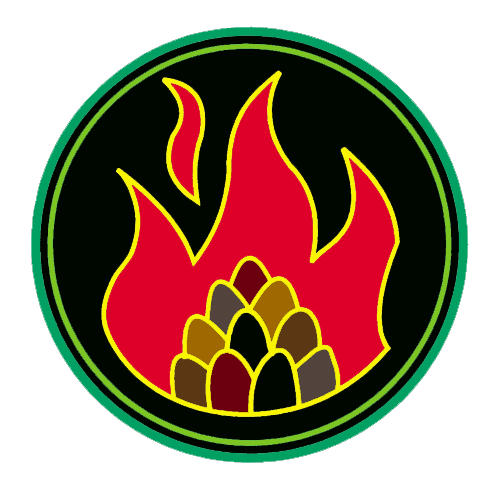 Ђ. А. Куна бр. 12, Бор; АПР – БД. 34029/2005; број рачуна 160-35971-27 Банка Интеса, експозитура у Бору;  матични бр. 17441531; ПИБ 100500644; факс 030/458-056; www.toplana.rsКомисија за јавне набавкеtoplanaborjn@mts.rs030/421- 387Број: 5920Бор,  07.11.2018. годинеКОНКУРСНА ДОКУМЕНТАЦИЈАЗА ЈАВНУ НАБАВКУ ХЕМИЈСКИХ ПРОИЗВОДА Поступак јавне набавке мале вредностибр. ЈНМВ 1.1.7/2018Бор. Новембар 2018. годинеНа основу чл. 39. и 61. Закона о јавним набавкама („Сл. гласник РС” бр. 124/12, 14/15 и 68/15 у даљем тексту: ЗЈН), чл. 6. Правилника о обавезним елементима конкурсне документације у поступцима јавних набавки и начину доказивања испуњености услова („Сл. гласник РС” бр. 86/2015), Одлуке о покретању поступка јавне набавке бр. ЈНМВ 1.1.7/2018 број 5851 од 06.11.2018. године и Решења о образовању комисије за јавну набавку бр. ЈНМВ 1.1.7/2018  број  5852 од 06.11.2018. године, припремљена је:КОНКУРСНА ДОКУМЕНТАЦИЈАза јавну набавку хемијских производа  у поступку јавне набавке мале вредности  обликованом у две партије  бр. ЈНМВ 1.1.7/2018 САДРЖАЈ КОНКУРСНЕ ДОКУМЕНТАЦИЈЕI ОПШТИ ПОДАЦИ О ЈАВНОЈ НАБАВЦИ1. Подаци о наручиоцуНазив наручиоца..........................ЈКП "Топлана“ БорАдреса...........................................Ђ. А. Куна 12, 19210 БорПИБ...............................................100500644Матични број ...............................17441531Шифра делатности ......................3530Интернет страница ......................www.toplana.rs 2. Врста поступка јавне набавкеПредметна јавна набавка се спроводи у отвореном поступку, у складу са Законом и подзаконским актима којима се уређују јавне набавке.3. Предмет јавне набавкеПредмет јавне набавке бр. ЈНМВ 1.1.7/2018 су добра – хемијски производи – ОРН – 24000000 – Хемијски производи4. Циљ поступкаПоступак јавне набавке се спроводи ради закључења уговора о јавној набавци.5. Контакт лице: Јасмина Дамњановић, e/mail toplanaborjn@mts.rs,                                                                          fax: 030/458-056II ПОДАЦИ О ПРЕДМЕТУ ЈАВНЕ НАБАВКЕ1. Предмет јавне набавкеПредмет јавне набавке бр. ЈНМВ 1.1.7/2018 су добра – хемијски производи – ОРН – 24000000 – Хемијски производи2. ПартијеНабавка је обликована у 2 партије: Партија 1. Таблетирана со; Партија 2. Хемијска средства за текуће одржавање система даљинског грејања (киселине, базе и соли)III ВРСТА, ТЕХНИЧКЕ КАРАКТЕРИСТИКЕ, КВАЛИТЕТ, КОЛИЧИНА И ОПИС ДОБАРА, НАЧИН СПРОВОЂЕЊА КОНТРОЛЕ И ОБЕЗБЕЂИВАЊА ГАРАНЦИЈЕ КВАЛИТЕТА, РОК ИЗВРШЕЊА, МЕСТО ИСПОРУКЕ ДОБАРА, ЕВЕНТУАЛНЕ ДОДАТНЕ УСЛУГЕ И СЛ.Партија 1. Таблетирана соКоличина 60.000 kgКарактеристикеПаковање 25 kg/џак/1000kg палетаИспорука по поруџбеници. Партија 2. Хемијска средства за текуће одржавање система даљинског грејања (киселине, базе и соли)Испорука по поруџбеници.IV УСЛОВИ ЗА УЧЕШЋЕ У ПОСТУПКУ ЈАВНЕ НАБАВКЕ ИЗ ЧЛ. 75. ЗАКОНА И УПУТСТВО КАКО СЕ ДОКАЗУЈЕ ИСПУЊЕНОСТ ТИХ УСЛОВА1. УСЛОВИ ЗА УЧЕШЋЕ У ПОСТУПКУ ЈАВНЕ НАБАВКЕ ИЗ ЧЛ. 75. ЗАКОНАПраво на учешће у поступку предметне јавне набавке има понуђач који испуњава обавезне услове за учешће у поступку јавне набавке дефинисане чл. 75. Закона, и то:Да је регистрован код надлежног органа, односно уписан у одговарајући регистар (чл. 75. ст. 1. тач. 1) Закона);Да он и његов законски заступник није осуђиван за неко од кривичних дела као члан организоване криминалне групе, да није осуђиван за кривична дела против привреде, кривична дела против животне средине, кривично дело примања или давања мита, кривично дело преваре (чл. 75. ст. 1. тач. 2) Закона);Да је измирио доспеле порезе, доприносе и друге јавне дажбине у складу са прописима Републике Србије или стране државе када има седиште на њеној територији (чл. 75. ст. 1. тач. 3) Закона);Понуђач је дужан да при састављању понуде изричито наведе да је поштовао обавезе које произлазе из важећих прописа о заштити на раду, запошљавању и условима рада, заштити животне средине, као и да нема забрану обављања делатности која је на снази у време подношења понуде (чл. 75. ст. 2. Закона).Уколико понуђач подноси понуду са подизвођачем, у складу са чланом 80. Закона, подизвођач мора да испуњава обавезне услове из члана 75. став 1. тач. 1) до 3) Закона.Уколико понуду подноси група понуђача, сваки понуђач из групе понуђача, мора да испуни обавезне услове из члана 75. став 1. тач. 1) до 3) Закона. 2. УПУТСТВО КАКО СЕ ДОКАЗУЈЕ ИСПУЊЕНОСТ УСЛОВАИспуњеност обавезних услова за учешће у поступку предметне јавне набавке, у складу са чл. 77. став 4. Закона, понуђач доказује достављањем Изјаве (Образац изјаве понуђача, у поглављу IV одељак 3.), којом под пуном материјалном и кривичном одговорношћу потврђује да испуњава услове за учешће у поступку јавне набавке из чл. 75. Закона, дефинисане овом конкурсном документацијом. Изјава мора да буде потписана од стране овлашћеног лица понуђача и оверена печатом. Уколико Изјаву потписује лице које није уписано у регистар као лице овлашћено за заступање, потребно је уз понуду доставити овлашћење за потписивање.Изјава мора да буде потписана од стране овлашћеног лица понуђача и оверена печатом. Уколико Изјаву потписује лице које није уписано у регистар као лице овлашћено за заступање, потребно је уз понуду доставити овлашћење за потписивање.Уколико понуду подноси група понуђача, Изјава мора бити потписана од стране овлашћеног лица сваког понуђача из групе понуђача и оверена печатом.Уколико понуђач подноси понуду са подизвођачем, понуђач је дужан да достави Изјаву подизвођача (Образац изјаве подизвођача, у поглављу IV одељак 3.), потписану од стране овлашћеног лица подизвођача и оверену печатом.Понуђач је дужан да без одлагања писмено обавести наручиоца о било којој промени у вези са испуњеношћу услова из поступка јавне набавке, која наступи до доношења одлуке, односно закључења уговора, односно током важења уговора о јавној набавци и да је документује на прописани начин.Наручилац може пре доношења одлуке о додели уговора да затражи од понуђача, чија је понуда оцењена као најповољнија, да достави копију доказа о испуњености услова, а може и да затражи на увид оригинал или оверену копију свих или појединих доказа о испуњености услова. Ако понуђач у остављеном, примереном року који не може бити краћи од пет дана, не достави тражене доказе, наручилац ће његову понуду одбити као неприхватљиву. Уколико наручилац буде захтевао достављање доказа о испуњености услова за учешће у поступку предметне јавне набавке понуђач ће бити дужан да достави:ОБАВЕЗНИ УСЛОВИЧл. 75. ст. 1. тач. 1) ЗЈН – Доказ: Правна лица: Извод из регистра Агенције за привредне регистре, односно извод из регистра надлежног привредног суда; Предузетници: Извод из регистра Агенције за привредне регистре,, односно извод из одговарајућег регистра.Чл. 75. ст. 1. тач. 2) ЗЈН – Доказ:Правна лица: 1) Извод из казнене евиденције, односно уверењe основног суда на чијем подручју се налази седиште домаћег правног лица, односно седиште представништва или огранка страног правног лица, којим се потврђује да правно лице није осуђивано за кривична дела против привреде, кривична дела против животне средине, кривично дело примања или давања мита, кривично дело преваре.Напомена: Уколико уверење Основног суда не обухвата податке из казнене евиденције за кривична дела која су у надлежности редовног кривичног одељења Вишег суда, потребно је поред уверења Основног суда доставити И УВЕРЕЊЕ ВИШЕГ СУДА на чијем подручју је седиште домаћег правног лица, односно седиште представништва или огранка страног правног лица, којом се потврђује да правно лице није осуђивано за кривична дела против привреде и кривично дело примања мита; 2) Извод из казнене евиденције Посебног одељења за организовани криминал Вишег суда у Београду, којим се потврђује да правно лице није осуђивано за неко од кривичних дела организованог криминала; 3) Извод из казнене евиденције, односно уверење надлежне полицијске управе МУП-а, којим се потврђује да законски заступник понуђача није осуђиван за кривична дела против привреде, кривична дела против животне средине, кривично дело примања или давања мита, кривично дело преваре и неко од кривичних дела организованог криминала (захтев се може поднети према месту рођења или према месту пребивалишта законског заступника). Уколико понуђач има више зсконских заступника дужан је да достави доказ за сваког од њих. Предузетници и физичка лица: Извод из казнене евиденције, односно уверење надлежне полицијске управе МУП-а, којим се потврђује да није осуђиван за неко од кривичних дела као члан организоване криминалне групе, да није осуђиван за кривична дела против привреде, кривична дела против животне средине, кривично дело примања или давања мита, кривично дело преваре (захтев се може поднети према месту рођења или према месту пребивалишта).Докази не могу бити старији од два месеца пре отварања понуда.Чл. 75. ст. 1. тач. 4) ЗЈН - Доказ: Уверење Пореске управе Министарства финансија да је измирио доспеле порезе и доприносе и уверење надлежне управе локалне самоуправе да је измирио обавезе по основу изворних локалних јавних прихода или потврду надлежног органа да се понуђач налази у поступку приватизације. Докази не могу бити старији од два месеца пре отварања понуда.Понуђачи који су регистровани у регистру понуђача који води Агенција за привредне регистре не морају да доставе доказе из чл. 75. ст. 1. тач.1) до 4) Закона, сходно чл. 78. ЗЈН.Понуђач није дужан да доставља доказе који су јавно доступни на интернет страницама надлежних органа, с тим што треба да наведе интернет страницу на којој су тражени подаци јавно доступни. ( доказ из члана 75. став 1. тачка 1) ЗЈН понуђачи који су регистровани у регистру који води Агенција за привредне регистре не морају да доставе, јер је јавно доступан на интернет стреници Агенције за привредне регистре )Наручилац неће одбити понуду као неприхватљиву, уколико не садржи доказ одређен конкурсном документацијом, ако понуђач наведе у понуди интернет страницу на којој су подаци који су тражени у оквиру услова јавно доступни.Уколико је доказ о испуњености услова електронски документ, понуђач доставља копију електронског документа у писаном облику, у складу са законом којим се уређује електронски документ.Ако се у држави у којој понуђач има седиште не издају тражени докази, понуђач може, уместо доказа, приложити своју писану изјаву, дату под кривичном и материјалном одговорношћу оверену пред судским или управним органом, јавним бележником или другим надлежним органом те државе.Ако понуђач има седиште у другој држави, наручилац може да провери да ли су документи којима понуђач доказује испуњеност тражених услова издати од стране надлежних органа те државе.3. ОБРАЗАЦ ИЗЈАВЕ О ИСПУЊАВАЊУ УСЛОВА ИЗ ЧЛ. 75. ЗАКОНАИЗЈАВА ПОНУЂАЧАО ИСПУЊАВАЊУ УСЛОВА ИЗ ЧЛ. 75. ЗАКОНА У складу са чланом 77. став 4. Закона, под пуном материјалном и кривичном одговорношћу, као заступник понуђача, дајем следећуИ З Ј А В УПонуђач ________________________________________ у поступку јавне набавке хемијских производа број ЈНМВ 1.1.7/2018, испуњава све услове из чл. 75. Закона, односно услове дефинисане конкурсном документацијом за предметну јавну набавку, и то:1)Понуђач је регистрован код надлежног органа, односно уписан у одговарајући регистар;2)Понуђач и његов законски заступник нису осуђивани за неко од кривичних дела као члан организоване криминалне групе, да није осуђиван за кривична дела против привреде, кривична дела против животне средине, кривично дело примања или давања мита, кривично дело преваре;3)Понуђач је измирио доспеле порезе, доприносе и друге јавне дажбине у складу са прописима Републике Србије (или стране државе када има седиште на њеној територији);4)Понуђач је поштовао обавезе које произлазе из важећих прописа о заштити на раду, запошљавању и условима рада, заштити животне средине, као и да нема забрану обављања делатности која је на снази у време подношења понуде.Место:_____________ 							Понуђач:Датум:_____________			 М.П.			 _____________________ Напомена: Уколико понуду подноси група понуђача, Изјава мора бити потписана од стране овлашћеног лица сваког понуђача из групе понуђача и оверена печатом.ИЗЈАВА ПОДИЗВОЂАЧАО ИСПУЊАВАЊУ УСЛОВА ИЗ ЧЛ. 75. ЗАКОНА У складу са чланом 77. став 4. Закона, под пуном материјалном и кривичном одговорношћу, као заступник подизвођача, дајем следећуИ З Ј А В УПодизвођач _________________________________________ у поступку јавне набавке хемијских производа, број ЈНМВ 1.1.7/2018, испуњава све услове из чл. 75. Закона, односно услове дефинисане конкурсном документацијом за предметну јавну набавку, и то:Подизвођач је регистрован код надлежног органа, односно уписан у одговарајући регистар;Подизвођач и његов законски заступник нису осуђивани за неко од кривичних дела као члан организоване криминалне групе, да није осуђиван за кривична дела против привреде, кривична дела против животне средине, кривично дело примања или давања мита, кривично дело преваре;Подизвођач је измирио доспеле порезе, доприносе и друге јавне дажбине у складу са прописима Републике Србије (или стране државе када има седиште на њеној територији).Место:_____________							 Подизвођач:Датум:_____________ 			М.П.			 _____________________ Уколико понуђач подноси понуду са подизвођачем, Изјава мора бити потписана од стране овлашћеног лица подизвођача и оверена печатом. V УПУТСТВО ПОНУЂАЧИМА КАКО ДА САЧИНЕ ПОНУДУ1. ПОДАЦИ О ЈЕЗИКУ НА КОЈЕМ ПОНУДА МОРА ДА БУДЕ САСТАВЉЕНАПонуђач подноси понуду на српском језику.2. НАЧИН НА КОЈИ ПОНУДА МОРА ДА БУДЕ САЧИЊЕНАПонуђач понуду подноси непосредно или путем поште у затвореној коверти или кутији, затворену на начин да се приликом отварања понуда може са сигурношћу утврдити да се први пут отвара. На полеђини коверте или на кутији навести назив и адресу понуђача.У случају да понуду подноси група понуђача, на коверти је потребно назначити да се ради о групи понуђача и навести називе и адресу свих учесника у заједничкој понуди.Понуду доставити на адресу: ЈКП „Топлана“ Бор, ул. Ђ.А.Куна бр.12, 19210 Бор, са назнаком: ,,Понуда за јавну набавку добара  – хемијски производи, број ЈНМВ 1.1.7/2018 за партију/е __________ - НЕ ОТВАРАТИ”. Понуда се сматра благовременом уколико је примљена од стране наручиоца до 15.11.2018. године до 11:00 часова. Наручилац ће, по пријему одређене понуде, на коверти, односно кутији у којој се понуда налази, обележити време пријема и евидентирати број и датум понуде према редоследу приспећа. Уколико је понуда достављена непосредно наручулац ће понуђачу предати потврду пријема понуде. У потврди о пријему наручилац ће навести датум и сат пријема понуде. Понуда коју наручилац није примио у року одређеном за подношење понуда, односно која је примљена по истеку дана и сата до којег се могу понуде подносити, сматраће се неблаговременом.Место, време и начин отварања понуда:Отварање понуда је јавно и одржаће се одмах по истеку рока за подношење понуда дана 15.11.2018. године у 11:30 часова у управној згради Наручиоца  које се налазе у Кругу РТБ –а Бор у присуству чланова комисије за предметну јавну набавку.Услови под којима представници понуђача могу учествовати у поступку отварања понуда:У поступку отварања понуда могу учествовати представници понуђача који пре почетка отварања понуда предају Комисији уредна писмена пуномоћја и личне карте на увид, на основу којих ће доказати овлашћење за учешће у поступку јавног отварања понуда.Намеру учествовања морају најавити дан раније како би се обезбедио несметани улазак у круг РТБ-а Бор.Понуда мора да садржи: Образац изјаве понуђача о испуњавању услова из чл. 75. Закона у поступку јавне набавке - (поглавље IV одељак 3.) конкурсне документацијеУколико се понуда подноси са подизвођачем изјава подизвођача о испуњавању услова из чл. 75. Закона у поступку јавне набавке - (поглавље IV одељак 3.) конкурсне документацијеОбразац понуде –поглавље  VIМодел уговора– поглавље VIIОбразац трошкова припреме понуде – поглављe VIIIОбразац изјаве о независној понуди – поглављe IXНапомена: Обрасци морају бити у оригиналу попуњени читко штампаним словима, потписани и оверени од стране овлашћеног лица понуђача.3. ПАРТИЈЕПонуђач може да поднесе понуду за једну или више партија. Понуда мора да обухвати најмање једну целокупну партију.Понуђач је дужан да у понуди наведе да ли се понуда односи на целокупну набавку или само на одређену партију.У случају да понуђач поднесе понуду за више партија, она мора бити поднета на обрасцима за одређене партије тако да се може оцењивати за сваку партију посебно.Докази из чл. 75. Закона, у случају да понуђач поднесе понуду за више партија, не морају бити достављени за сваку партију посебно, односно достављају се у једном примерку за све партије.4. ПОНУДА СА ВАРИЈАНТАМАПодношење понуде са варијантама није дозвољено.5. НАЧИН ИЗМЕНЕ, ДОПУНЕ И ОПОЗИВА ПОНУДЕУ року за подношење понуде понуђач може да измени, допуни или опозове своју понуду на начин који је одређен за подношење понуде.Понуђач је дужан да јасно назначи који део понуде мења односно која документа накнадно доставља.Измену, допуну или опозив понуде треба доставити на адресу: ЈКП „Топлана“ Бор, ул. Ђ.А.Куна бр.12, 19210 Бор, са назнаком:„Измена понуде за јавну набавку добара  – хемијски производи, број ЈНМВ 1.1.7/2018, за партију/е ____________ - НЕ ОТВАРАТИ” или„Допуна понуде за јавну набавку добара  – хемијски производи, број ЈНМВ 1.1.7/2018, за партију/е ____________ - НЕ ОТВАРАТИ” или„Опозив понуде за јавну набавку добара  – хемијски производи, број ЈНМВ 1.1.7/2018, за партију/е ____________ - НЕ ОТВАРАТИ” или„Измена и допуна понуде за јавну набавку добара  – хемијски производи, број ЈНВВ ЈНМВ 1.1.7/2018, за партију/е ____________ - НЕ ОТВАРАТИ”.На полеђини коверте или на кутији навести назив и адресу понуђача. У случају да понуду подноси група понуђача, на коверти је потребно назначити да се ради о групи понуђача и навести називе и адресу свих учесника у заједничкој понуди.По истеку рока за подношење понуда понуђач не може да повуче нити да мења своју понуду.6. УЧЕСТВОВАЊЕ У ЗАЈЕДНИЧКОЈ ПОНУДИ ИЛИ КАО ПОДИЗВОЂАЧ Понуђач може да поднесе само једну понуду. Понуђач који је самостално поднео понуду не може истовремено да учествује у заједничкој понуди или као подизвођач, нити исто лице може учествовати у више заједничких понуда.У Обрасцу понуде (поглавље VII), понуђач наводи на који начин подноси понуду, односно да ли подноси понуду самостално, или као заједничку понуду, или подноси понуду са подизвођачем.7. ПОНУДА СА ПОДИЗВОЂАЧЕМУколико понуђач подноси понуду са подизвођачем дужан је да у Обрасцу понуде (поглавље VIII) наведе да понуду подноси са подизвођачем, проценат укупне вредности набавке који ће поверити подизвођачу, а који не може бити већи од 50%, као и део предмета набавке који ће извршити преко подизвођача. Понуђач у Обрасцу понуде наводи назив и седиште подизвођача, уколико ће делимично извршење набавке поверити подизвођачу. Уколико уговор о јавној набавци буде закључен између наручиоца и понуђача који подноси понуду са подизвођачем, тај подизвођач ће бити наведен и у уговору о јавној набавци.Понуђач је дужан да за подизвођаче достави доказе о испуњености услова који су наведени у поглављу V конкурсне документације, у складу са Упутством како се доказује испуњеност услова (односно Образац изјаве из поглавља V одељак 3. – уколико се испуњеност услова за учешће у поступку доказује изјавом).Понуђач у потпуности одговара наручиоцу за извршење обавеза из поступка јавне набавке, односно извршење уговорних обавеза, без обзира на број подизвођача.Понуђач је дужан да наручиоцу, на његов захтев, омогући приступ код подизвођача, ради утврђивања испуњености тражених услова.8. ЗАЈЕДНИЧКА ПОНУДАПонуду може поднети група понуђача.Уколико понуду подноси група понуђача, саставни део заједничке понуде је споразум којим се понуђачи из групе међусобно и према наручиоцу обавезују на извршење јавне набавке, а који садржи:члану групе који ће бити носилац посла, односно који ће поднети понуду и који ће заступати групу понуђача пред наручиоцем, понуђачу који ће у име групе понуђача потписати уговор,понуђачу који ће издати рачун,рачуну на који ће бити извршено плаћање,обавезама сваког од понуђача из групе понуђача за извршење уговора.Група понуђача је дужна да достави све доказе о испуњености услова који су наведени у поглављу В конкурсне документације, у складу са Упутством како се доказује испуњеност услова (односно Образац изјаве из поглавља V одељак 3. – уколико се испуњеност услова за учешће у поступку доказује изјавом).Понуђачи из групе понуђача одговарају неограничено солидарно према наручиоцу. Задруга може поднети понуду самостално, у своје име, а за рачун задругара или заједничку понуду у име задругара.Ако задруга подноси понуду у своје име за обавезе из поступка јавне набавке и уговора о јавној набавци одговара задруга и задругари у складу са законом.Ако задруга подноси заједничку понуду у име задругара за обавезе из поступка јавне набавке и уговора о јавној набавци неограничено солидарно одговарају задругари.9. НАЧИН И УСЛОВИ ПЛАЋАЊА, ГАРАНТНИ РОК, КАО И ДРУГЕ ОКОЛНОСТИ ОД КОЈИХ ЗАВИСИ ПРИХВАТЉИВОСТ ПОНУДЕ9.1. Захтеви у погледу начина, рока и услова плаћања.Рок плаћања је 45 дана од дана пријема фактуре на основу документа који испоставља понуђач, а којим је потврђена испорука добара, у складу са Законом о роковима измирења новчаних обавеза у комерцијалним трансакцијама („Сл. гласник РС” бр. 119/2012 и 68/2015). Плаћање се врши уплатом на рачун понуђача.Понуђачу није дозвољено да захтева аванс.9.2. Захтев у погледу рока и места испоруке добара Испорука добара ће се вршити сукцесивно на основу поруџбенице наручиоца.Место испоруке  – погон наручиоца у кругу РТБ-а Бор.9.3. Захтев у погледу рока важења понудеРок важења понуде не може бити краћи од 60 дана од дана отварања понуда.У случају истека рока важења понуде, наручилац је дужан да у писаном облику затражи од понуђача продужење рока важења понуде.Понуђач који прихвати захтев за продужење рока важења понуде на може мењати понуду.10. ВАЛУТА И НАЧИН НА КОЈИ МОРА ДА БУДЕ НАВЕДЕНА И ИЗРАЖЕНА ЦЕНА У ПОНУДИЦена мора бити исказана у динарима, са и без пореза на додату вредност, са урачунатим свим трошковима које понуђач има у реализацији предметне јавне набавке, с тим да ће се за оцену понуде узимати у обзир цена без пореза на додату вредност.Цена је фиксна и не може се мењати. Ако је у понуди исказана неуобичајено ниска цена, наручилац ће поступити у складу са чланом 92. Закона.Ако понуђена цена укључује увозну царину и друге дажбине, понуђач је дужан да тај део одвојено искаже у динарима.11. ПОДАЦИ О ДРЖАВНОМ ОРГАНУ ИЛИ ОРГАНИЗАЦИЈИ, ОДНОСНО ОРГАНУ ИЛИ СЛУЖБИ ТЕРИТОРИЈАЛНЕ АУТОНОМИЈЕ ИЛИ ЛОКАЛНЕ САМОУПРАВЕ ГДЕ СЕ МОГУ БЛАГОВРЕМЕНО ДОБИТИ ИСПРАВНИ ПОДАЦИ О ПОРЕСКИМ ОБАВЕЗАМА, ЗАШТИТИ ЖИВОТНЕ СРЕДИНЕ, ЗАШТИТИ ПРИ ЗАПОШЉАВАЊУ, УСЛОВИМА РАДА И СЛ., А КОЈИ СУ ВЕЗАНИ ЗА ИЗВРШЕЊЕ УГОВОРА О ЈАВНОЈ НАБАВЦИ Подаци о пореским обавезама се могу добити у Пореској управи, Министарства финансија и привреде.Подаци о заштити животне средине се могу добити у Агенцији за заштиту животне средине и у Министарству енергетике, развоја и заштите животне средине.Подаци о заштити при запошљавању и условима рада се могу добити у Министарству рада, запошљавања и социјалне политике.12. ПОДАЦИ О ВРСТИ, САДРЖИНИ, НАЧИНУ ПОДНОШЕЊА, ВИСИНИ И РОКОВИМА ОБЕЗБЕЂЕЊА ИСПУЊЕЊА ОБАВЕЗА ПОНУЂАЧА12.1. Понуђач је дужан да за сваку партију за коју подноси понуду у понуди достави: Средство финансијског обезбеђења за озбиљност понуде и то једну оригинал  бланко сопствену меницу, која мора бити евидентирана у Регистру меница и овлашћења Народне банке Србије. Меница мора бити оверена печатом и потписана од стране лица овлашћеног за заступање, а уз исту мора бити достављено попуњено и оверено менично овлашћење – писмо ( насловљено на ЈКП „Топлана“ Бор)  са назначеним износом од 5%  од вредности понуде без ПДВ-а. Уз меницу мора бити достављена копија картона депонованих потписа који је издат од стране пословне банке коју понуђач наводи у меничном овлашћењу – писму  и оверен ОП образац. Рок важења менице мора бити најмање колико и рок важења понуде.  Наручилац ће уновчити меницу дату уз понуду уколико: понуђач након истека рока за подношење понуда повуче, опозове или измени своју понуду; уколико понуђач одустане од своје понуде, понуђач коме је додељен уговор благовремено не потпише уговор о јавној набавци; понуђач коме је додељен уговор не поднесе средство обезбеђења за добро извршење посла у складу са захтевима из конкурсне документације. Наручилац ће вратити менице понуђачима са којима није закључен уговор, на њихов захтев, одмах по закључењу уговора са изабраним понуђачем. Понуда која је поднета без средства обезбеђења биће одбијена као неприхватљива.12.2.  Изабрани понуђач је дужан да достави:1) Изабрани понуђач се обавезује да у тренутку закључења уговора, као средство обезбеђења за добро извршење посла преда наручиоцу једну оригинал бланко сопствену меницу, која мора бити евидентирана у Регистру меница и овлашћења Народне банке Србије. Меница мора бити оверена печатом и потписана од стране лица овлашћеног за заступање, а уз исту мора бити достављено попуњено и оверено менично овлашћење – писмо ( насловљено на ЈКП „Топлана“ Бор)  са назначеним износом од 10%  од укупне вредности уговора без ПДВ-а. Уз меницу мора бити достављена копија картона депонованих потписа који је издат од стране пословне банке коју понуђач наводи у меничном овлашћењу – писму и оверен ОП образац. Рок важења менице мора бити најмање 30 дана дужи од рока важења уговора. Ако се за време трајања уговора промене рокови за извршење уговорне обавезе, важност менице за добро извршење посла мора да се продужи. Наручилац ће уновчити меницу за добро извршење посла у случају да понуђач не буде извршавао своје уговорне обавезе у роковима и на начин предвиђен уговором.13. ЗАШТИТА ПОВЕРЉИВОСТИ ПОДАТАКА КОЈЕ НАРУЧИЛАЦ СТАВЉА ПОНУЂАЧИМА НА РАСПОЛАГАЊЕ, УКЉУЧУЈУЋИ И ЊИХОВЕ ПОДИЗВОЂАЧЕПредметна набавка не садржи поверљиве информације које наручилац ставља на располагање.14. ДОДАТНЕ ИНФОРМАЦИЈЕ ИЛИ ПОЈАШЊЕЊА У ВЕЗИ СА ПРИПРЕМАЊЕМ ПОНУДЕЗаинтересовано лице може, у писаном облику путем поште на адресу наручиоца, електронске поште на е-маил toplanaborjn@mts.rs или факсом на број 030/458-056 тражити од наручиоца додатне информације или појашњења у вези са припремањем понуде, при чему може да укаже наручиоцу и на евентуално уочене недостатке и неправилности у конкурсној документацији, најкасније 5 дана пре истека рока за подношење понуде.Наручилац ће у року од 3 (три) дана од дана пријема захтева за додатним информацијама или појашњењима конкурсне документације и указивањем на евентуално уочене недостатке и неправилности у конкурсној документацији, одговор објавити на Порталу јавних набавки и на својој интернет страници.Додатне информације или појашњења упућују се са напоменом „Захтев за додатним информацијама или појашњењима конкурсне документације и указивањем на евентуално уочене недостатке и неправилности у конкурсној документацији, ЈНВВ бр. 1.1.7/2018”.Ако наручилац измени или допуни конкурсну документацију 8 или мање дана пре истека рока за подношење понуда, дужан је да продужи рок за подношење понуда и објави обавештење о продужењу рока за подношење понуда.По истеку рока предвиђеног за подношење понуда наручилац не може да мења нити да допуњује конкурсну документацију. Тражење додатних информација или појашњења у вези са припремањем понуде телефоном није дозвољено. Комуникација у поступку јавне набавке врши се искључиво на начин одређен чланом 20. Закона.15. ДОДАТНА ОБЈАШЊЕЊА ОД ПОНУЂАЧА ПОСЛЕ ОТВАРАЊА ПОНУДА И КОНТРОЛА КОД ПОНУЂАЧА ОДНОСНО ЊЕГОВОГ ПОДИЗВОЂАЧА После отварања понуда наручилац може приликом стручне оцене понуда да у писаном облику захтева од понуђача додатна објашњења која ће му помоћи при прегледу, вредновању и упоређивању понуда, а може да врши контролу (увид) код понуђача, односно његовог подизвођача (члан 93. Закона). Уколико наручилац оцени да су потребна додатна објашњења или је потребно извршити контролу (увид) код понуђача, односно његовог подизвођача, наручилац ће понуђачу оставити примерени рок да поступи по позиву наручиоца, односно да омогући наручиоцу контролу (увид) код понуђача, као и код његовог подизвођача. Наручилац може уз сагласност понуђача да изврши исправке рачунских грешака уочених приликом разматрања понуде по окончаном поступку отварања. У случају разлике између јединичне и укупне цене, меродавна је јединична цена.Ако се понуђач не сагласи са исправком рачунских грешака, наручилац ће његову понуду одбити као неприхватљиву. 16. ВРСТА КРИТЕРИЈУМА ЗА ДОДЕЛУ УГОВОРА Избор најповољније понуде ће се извршити применом критеријума „Најнижа понуђена цена“. Упоређиваће се укупна вредност без ПДВ-а за сваку партију посебно.17. ЕЛЕМЕНТИ КРИТЕРИЈУМА, ОДНОСНО НАЧИН НА ОСНОВУ КОЈИХ ЋЕ НАРУЧИЛАЦ ИЗВРШИТИ ДОДЕЛУ УГОВОРА У СИТУАЦИЈИ КАДА ПОСТОЈЕ ДВЕ ИЛИ ВИШЕ ПОНУДА СА ЈЕДНАКИМ БРОЈЕМ ПОНДЕРА ИЛИ ИСТОМ ПОНУЂЕНОМ ЦЕНОМ Уколико две или више понуда имају исту најнижу понуђену цену, као најповољнија биће изабрана понуда оног понуђача који је понудио краћи рок испоруке. У случају истог понуђеног рока испоруке, као најповољнија биће изабрана понуда оног понуђача који је понудио дужи рок важења понуде.18. ПОШТОВАЊЕ ОБАВЕЗА КОЈЕ ПРОИЗЛАЗЕ ИЗ ВАЖЕЋИХ ПРОПИСА Понуђач је дужан да у оквиру своје понуде достави изјаву дату под кривичном и материјалном одговорношћу да је поштовао све обавезе које произлазе из важећих прописа о заштити на раду, запошљавању и условима рада, заштити животне средине, као и да нема забрану обављања делатности која је на снази у време подношења понуде - Образац изјаве из поглавља V одељак 3. 19. КОРИШЋЕЊЕ ПАТЕНТА И ОДГОВОРНОСТ ЗА ПОВРЕДУ ЗАШТИЋЕНИХ ПРАВА ИНТЕЛЕКТУАЛНЕ СВОЈИНЕ ТРЕЋИХ ЛИЦАНакнаду за коришћење патената, као и одговорност за повреду заштићених права интелектуалне својине трећих лица сноси понуђач.20. НАЧИН И РОК ЗА ПОДНОШЕЊЕ ЗАХТЕВА ЗА ЗАШТИТУ ПРАВА ПОНУЂАЧА Захтев за заштиту права може да поднесе понуђач, односно свако заинтересовано лице који има интерес за доделу уговора, у овом поступку јавне набавке и који је претрпео или би могао да претрпи штету због поступања наручиоца противно одредбама Закона о јавним набавкама (у даљем тексту: подносилац захтева).Захтев за заштиту права подноси се наручиоцу, а копија се истовремено доставља Републичкој комисији. Захтев за заштиту права се доставља непосредно, електронском поштом на е-маил toplanaborjn@mts.rs, факсом на број 030/458-056 или препорученом пошиљком са повратницом. Захтев за заштиту права може се поднети у току целог поступка јавне набавке, против сваке радње наручиоца, осим ако Законом о јавним набавкама није другачије одређено.Захтев за заштиту права којим се оспорава врста поступка, садржина позива за подношење понуда или конкурсне документације сматраће се благовременим ако је примљен од стране наручиоца најкасније седам дана пре истека рока за подношење понуда, без обзира на начин достављања и уколико је подносилац захтева у складу са чланом 63. став 2. Закона о јавним набавкама указао наручиоцу на евентуалне недостатке и неправилности, а наручилац исте није отклонио.Захтев за заштиту права којим се оспоравају радње које наручилац предузме пре истека рока за подношење понуда, а након истека рока из става 4. овог одељка (рок из става 3. члана 149. ЗЈН), сматраће се благовременим уколико је поднет најкасније до истека рока за подношење понуда.После доношења одлуке о додели уговора  и одлуке о обустави поступка, рок за подношење захтева за заштиту права је десет дана од дана објављивања одлуке на Порталу јавних набавки. Захтевом за заштиту права не могу се оспоравати радње наручиоца предузете у поступку јавне набавке ако су подносиоцу захтева били или могли бити познати разлози за његово подношење пре истека рока за подношење захтева из става 4. и 5. овог одељка, а подносилац захтева га није поднео пре истека тог рока.Ако је у истом поступку јавне набавке поново поднет захтев за заштиту права од стране истог подносиоца захтева, у том захтеву се не могу оспоравати радње наручиоца за које је подносилац захтева знао или могао знати приликом подношења претходног захтева.Наручилац објављује обавештење о поднетом захтеву за заштиту права на Порталу јавних набавки и на својој интернет страници најкасније у року од два дана од дана пријема захтева за заштиту права, које садржи податке из Прилога 3Љ уз ЗЈН.Подносилац захтева за заштиту права је дужан да на рачун буџета Републике Србије уплати таксу у износу од:2) 120.000 динара ако се захтев за заштиту права подноси пре отварања понуда и ако процењена вредност није већа од 120.000.000 динара;3) 250.000 динара ако се захтев за заштиту права подноси пре отварања понуда и ако је процењена вредност већа од 120.000.000 динара;4) 120.000 динара ако се захтев за заштиту права подноси након отварања понуда и ако процењена вредност није већа од 120.000.000 динара;5) 120.000 динара ако се захтев за заштиту права подноси након отварања понуда и ако збир процењених вредности свих оспорених партија није већа од 120.000.000 динара, уколико је набавка обликована по партијама;6) 0,1% процењене вредности јавне набавке, односно понуђене цене понуђача којем је додељен уговор, ако се захтев за заштиту права подноси након отварања понуда и ако је та вредност већа од 120.000.000 динара;7) 0,1% збира процењених вредности свих оспорених партија јавне набавке, односно понуђене цене понуђача којима су додељени уговори, ако се захтев за заштиту права подноси након отварања понуда и ако је та вредност већа од 120.000.000 динара.Број рачуна: (број- 840-30678845-06), Позив на број: (број или ознака јавне набавке),Сврха плаћања: ЗЗП, Назив наручиоца, број или ознака јавне набавкеКорисник: Буџет Републике Србије.Поступак заштите права у псотупцима јавних набавки прописан је чл. 138. до 167. ЗЈН.21. РОК У КОЈЕМ ЋЕ УГОВОР БИТИ ЗАКЉУЧЕННаручилац ће уговор о јавној набавци доставити понуђачу којем је уговор додељен у року од осам дана од дана протека рока за подношење захтева за заштиту права из члана 149. Закона.У случају да је поднета само једна понуда наручилац може закључити уговор пре истека рока за подношење захтева за заштиту права, у складу са чланом 112. став 2. тачка 5) Закона. Партија 1. Таблетирана соVI ОБРАЗАЦ ПОНУДЕПонуда бр. _________ од ________ 2018. године за јавну набавку – хемијских производа, ЈНМВ број 1.1.7/2018, партија 1. Таблетирана со.1)ОПШТИ ПОДАЦИ О ПОНУЂАЧУНапомена: заокружити начин подношења понуде и уписати податке о подизвођачу, уколико се понуда подноси са подизвођачем, односно податке о свим учесницима заједничке понуде, уколико понуду подноси група понуђача3) ПОДАЦИ О ПОДИЗВОЂАЧУ Напомена:Табелу „Подаци о подизвођачу“ попуњавају само они понуђачи који подносе  понуду са подизвођачем, а уколико има већи број подизвођача од места предвиђених у табели, потребно је да се наведени образац копира у довољном броју примерака, да се попуни и достави за сваког подизвођача.4) ПОДАЦИ О УЧЕСНИКУ  У ЗАЈЕДНИЧКОЈ ПОНУДИНапомена:Табелу „Подаци о учеснику у заједничкој понуди“ попуњавају само они понуђачи који подносе заједничку понуду, а уколико има већи број учесника у заједничкој понуди од места предвиђених у табели, потребно је да се наведени образац копира у довољном броју примерака, да се попуни и достави за сваког понуђача који је учесник у заједничкој понуди.5) ОПИС ПРЕДМЕТА НАБАВКЕ - таблетирана со Датум                                                                                                                         Понуђач                                                           М. П. Напомене: Образац понуде понуђач мора да попуни, овери печатом и потпише, чиме потврђује да су тачни подаци који су у обрасцу понуде наведени. Уколико понуђачи подносе заједничку понуду, група понуђача може да се определи да образац понуде потписују и печатом оверавају сви понуђачи из групе понуђача или група понуђача може да одреди једног понуђача из групе који ће попунити, потписати и печатом оверити образац понуде.VII МОДЕЛ УГОВОРАУГОВОР ОКУПОПРОДАЈИ ТАБЛЕТИРАНЕ СОЛИ Закључен између:1. Наручиоца ЈКП „ТОПЛАНА“ БОР са седиштем у Бору, Република Србија, улица Ђ. А. Куна бр. 12, матични број: 17441531, ПИБ: 100500644, текући рачун 160-35971-27, које заступа в.д. директора _________________(у даљем тексту: Купац) и2. _____________________ са седиштем у ____________, Република Србија, улица ______________бр.__, матични број:_____________, ПИБ:_____________, текући рачун ___________________ _____________________ са седиштем у ____________, Република Србија, улица ______________бр.__, матични број:_____________, ПИБ:_____________, текући рачун ___________________ _____________________ са седиштем у ____________, Република Србија, улица ______________бр.__, матични број:_____________, ПИБ:_____________, текући рачун ___________________  (у даљем тексту: Продавац), које заступа________________ , коje заступа ______________________________ (у даљем тексту: Продавац), заједно, у овом Уговору названи: Уговорне стране.Понуђач наступа са подизвођачем ________________________________ из ______________ ул. ______________________ , који ће делимично извршити предметну набавкуи то у износу _____ % укупне вредности дате понуде у делу ________________________________________________________ (навести део предметне небавке који ће извршити подизвођач)Напомена: У случају заједничке понуде сви понуђачи из заједничке понуде биће наведени под тачком 2.Основ уговора:ЈН Број: ЈНМВ 1.1.7/2018Број и датум одлуке о додели уговора: _______ од __________ годинеПонуда изабраног понуђача бр. _______ од __________ године која је код Наручиоца заведена под бројем _________ од _________ године.Предмет уговораЧлан 1.Предмет овог уговора је купопродаја  таблетиране соли одређенe спецификацијом у понуди Продавца бр.__________ од _______ . године, заведена код Купца под бројем ________ од __________ године и саставни је део овог Уговора.Количина, јединична цена, укупна вредност уговора и начин плаћања Члан 2.Количина, јединична цена и укупна вредност уговора:Уговорена цена је фиксна и не подлеже променама. Члан 3.Уговорне стране су сагласне да се плаћање врши у законском року од 45 дана рачунајући од дана службеног пријема рачуна. Испорука и квалитет                                                                           Члан 4.Уговорену количину Продавац ће испоручити на основу указане потребе и поруџбенице Купца у року од ______ дана од дана пријема поруџбенице Купца.  Уговорне стране су дужне да изврше квалитативну и квантитативну примопредају   добара, о чему се води Записник који потписују представници Купца  и Продаваца.Ако се записнички утврди да добра која је продавац испоручио купцу имају недостатке у квалитету и очигледних грешака, продавац мора исте отклонити тако што ће заменити новим најкасније у року од 3 дана од дана сачињавања записника о рекламацијиЛице одговорно за праћење и контролисање извршења уговорних обавеза код Купца  је Дамњановић Јасмина , дипл.инг. технологије.Члан 5.Продавац гарантује квалитет испоручених добара у складу са техничком спецификацијом захтеваном од стране Наручиоца у конкурсној документацији.Купац је дужан да приликом коришћења и дозирања производа поштује упутство за употребу производа које доставља испоручилац.У случају испоруке производа на начин супротан одредбама конкурсне документације или на начин који није у складу са условима из понуде и одредбама овог уговора Продавац се обавезује да усвоји оправдану рекламацију Купца.Члан 6.Продавац  је обавезан да у уговореном периоду у току грејне сезоне, најмање једном у 6 недеља, врши контролу и анализу воде у систему даљинског грејања и да Купцу достави извештај о извршеној контроли са коментаром и упутством за даљу употребу производа.Члан 7.Продавац у тренутку закључења овог уговора предаје Купцу меницу са меничним овлашћењем и пратећом документацијом на износ од 10% од вредности уговора као средство финансијског обезбеђења за добро извршење послаОпште одредбеЧлан 8.Уговор ће се примењивати даном обостраног потписивања и важиће до коначне испоруке, а најкасније 12 месеци од потписивања. Све евентуалне спорове који настану из, или поводом, овог уговора-уговорне стране ће покушати да реше споразумно. Уколико спорови између купца и продавца не буду решени споразумно, уговара се надлежност Привредног суда у Зајечару.Члан 9.На све што није регулисано клаузулама овог уговора, примениће се одредбе Закона о облигационим односима.Овај уговор је сачињен у 6 (шест) истоветних примерака, по 3 (три) примерка за обе  уговорне стране.Уговорне стране сагласно изјављују да су уговор прочитале, разумеле и да уговорене  одредбе у свему представљају израз њихове стварне воље.         ЗА ПРОДАВЦА                                                                     ЗА КУПЦА      ...........................................				............................................             Директор                                                                       В.Д. ДиректораНАПОМЕНА: Понуђач попуњава модел уговора, потписује и оверава печатом, што значи да је сагласан са  моделом уговора.VIII ОБРАЗАЦ ТРОШКОВА ПРИПРЕМЕ ПОНУДЕЗа партију 1.У складу са чланом 88. став 1. Закона, понуђач (навести назив понуђача), доставља укупан износ и структуру трошкова припремања понуде, како следи у табели:Трошкове припреме и подношења понуде сноси искључиво понуђач и не може тражити од наручиоца накнаду трошкова.Ако је поступак јавне набавке обустављен из разлога који су на страни наручиоца, наручилац је дужан да понуђачу надокнади трошкове израде узорка или модела, ако су израђени у складу са техничким спецификацијама наручиоца и трошкове прибављања средства обезбеђења, под условом да је понуђач тражио накнаду тих трошкова у својој понуди.Напомена: достављање овог обрасца није обавезно.IX ОБРАЗАЦ ИЗЈАВЕ О НЕЗАВИСНОЈ ПОНУДИУ складу са чланом 26. Закона, _________________________________________                                                                           (назив понуђача)даје: ИЗЈАВУО НЕЗАВИСНОЈ ПОНУДИПод пуном материјалном и кривичном одговорношћу потврђујем да сам понуду у поступку јавне хемијских производа, бр. ЈНМВ 1.1.7/2018 за партију 1. Таблетирана со, поднео независно, без договора са другим понуђачима или заинтересованим лицима.Напомена: у случају постојања основане сумње у истинитост изјаве о независној понуди, наручулац ће одмах обавестити организацију надлежну за заштиту конкуренције. Организација надлежна за заштиту конкуренције, може понуђачу, односно заинтересованом лицу изрећи меру забране учешћа у поступку јавне набавке ако утврди да је понуђач, односно заинтересовано лице повредило конкуренцију у поступку јавне набавке у смислу закона којим се уређује заштита конкуренције. Мера забране учешћа у поступку јавне набавке може трајати до две године. Повреда конкуренције представља негативну референцу, у смислу члана 82. став 1. тачка 2. Закона.Уколико понуду подноси група понуђача, Изјава мора бити потписана од стране овлашћеног лица сваког понуђача из групе понуђача и оверена печатом.Партија 2.  Хемијска средства за текуће одржавање система даљинског грејања (киселине, базе и соли)VI ОБРАЗАЦ ПОНУДЕПонуда бр. _________ од ________ 2018. године за јавну набавку – хемијских производа, ЈНМВ број 1.1.7/2018, партија 2. Хемијска средства за текуће одржавање система даљинског грејања (киселине, базе и соли).1)ОПШТИ ПОДАЦИ О ПОНУЂАЧУНапомена: заокружити начин подношења понуде и уписати податке о подизвођачу, уколико се понуда подноси са подизвођачем, односно податке о свим учесницима заједничке понуде, уколико понуду подноси група понуђача3) ПОДАЦИ О ПОДИЗВОЂАЧУ Напомена:Табелу „Подаци о подизвођачу“ попуњавају само они понуђачи који подносе  понуду са подизвођачем, а уколико има већи број подизвођача од места предвиђених у табели, потребно је да се наведени образац копира у довољном броју примерака, да се попуни и достави за сваког подизвођача.4) ПОДАЦИ О УЧЕСНИКУ  У ЗАЈЕДНИЧКОЈ ПОНУДИНапомена:Табелу „Подаци о учеснику у заједничкој понуди“ попуњавају само они понуђачи који подносе заједничку понуду, а уколико има већи број учесника у заједничкој понуди од места предвиђених у табели, потребно је да се наведени образац копира у довољном броју примерака, да се попуни и достави за сваког понуђача који је учесник у заједничкој понуди.5) ОПИС ПРЕДМЕТА НАБАВКЕ - Хемијска средства за текуће одржавање система даљинског грејања (киселине, базе и соли).Датум                                                                                                                         Понуђач                                                           М. П. Напомена: Образац понуде понуђач мора да попуни, овери печатом и потпише, чиме потврђује да су тачни подаци који су у обрасцу понуде наведени. Уколико понуђачи подносе заједничку понуду, група понуђача може да се определи да образац понуде потписују и печатом оверавају сви понуђачи из групе понуђача или група понуђача може да одреди једног понуђача из групе који ће попунити, потписати и печатом оверити образац понуде.VII МОДЕЛ УГОВОРАУГОВОР О КУПОПРОДАЈИ ХЕМИЈСКИХ СРЕДСТАВА ЗА ТЕКУЋЕ ОДРЖАВАЊЕ СИСТЕМА ДАЉИНСКОГ ГРЕЈАЊА (КИСЕЛИНЕ, БАЗЕ И СОЛИ) Закључен између:1. Наручиоца ЈКП „ТОПЛАНА“ БОР са седиштем у Бору, Република Србија, улица Ђ. А. Куна бр. 12, матични број: 17441531, ПИБ: 100500644, текући рачун 160-35971-27, које заступа в.д. директора _________________(у даљем тексту: Купац) и2. _____________________ са седиштем у ____________, Република Србија, улица ______________бр.__, матични број:_____________, ПИБ:_____________, текући рачун ___________________ _____________________ са седиштем у ____________, Република Србија, улица ______________бр.__, матични број:_____________, ПИБ:_____________, текући рачун ___________________ , коje заступа ______________________________ (у даљем тексту: Продавац), заједно, у овом Уговору названи: Уговорне стране.Понуђач наступа са подизвођачем ________________________________ из ______________ ул. ______________________ , који ће делимично извршити предметну набавкуи то у износу _____ % укупне вредности дате понуде у делу ________________________________________________________ (навести део предметне небавке који ће извршити подизвођач)Напомена: У случају заједничке понуде сви понуђачи из заједничке понуде биће наведени под тачком 2.Основ уговора:ЈН Број: ЈНMВ 1.1.7/2018Број и датум одлуке о додели уговора: _______ од __________ годинеПонуда изабраног понуђача бр. _______ од __________ године која је код Наручиоца заведена под бројем _________ од _________ године.Предмет уговораЧлан 1.Предмет овог уговора је купопродаја  Хемијска средства за текуће одржавање система даљинског грејања (киселине, базе и соли), одређенe спецификацијом у понуди Продавца бр.__________ од _______ . године, заведена код Купца под бројем ________ од __________ године и саставни је део овог Уговора.Количина, јединична цена, укупна вредност уговора и начин плаћања Члан 2.Количина, јединична цена и укупна вредност уговора:Уговорена цена је фиксна и не подлеже променама. Члан 3.Уговорне стране су сагласне да се плаћање врши у законском року од 45 дана рачунајући од дана службеног пријема рачуна. Испорука и квалитет                                                                           Члан 4.Уговорену количину Продавац ће испоручити на основу указане потребе и поруџбенице Купца у року од ______ дана од дана пријема поруџбенице Купца.  Уговорне стране су дужне да изврше квалитативну и квантитативну примопредају   добара, о чему се води Записник који потписују представници Купца  и Продаваца.Ако се записнички утврди да добра која је продавац испоручио купцу имају недостатке у квалитету и очигледних грешака, продавац мора исте отклонити тако што ће заменити новим најкасније у року од 3 дана од дана сачињавања записника о рекламацијиЛице одговорно за праћење и контролисање извршења уговорних обавеза код Купца  је Дамњановић Јасмина , дипл.инг. технологије.Члан 5.Продавац гарантује квалитет испоручених добара у складу са техничком спецификацијом захтеваном од стране Наручиоца у конкурсној документацији.Купац је дужан да приликом коришћења и дозирања производа поштује упутство за употребу производа које доставља испоручилац.У случају испоруке производа на начин супротан одредбама конкурсне документације или на начин који није у складу са условима из понуде и одредбама овог уговора Продавац се обавезује да усвоји оправдану рекламацију Купца.Члан 6.Продавац  је обавезан да у уговореном периоду у току грејне сезоне, најмање једном у 6 недеља, врши контролу и анализу воде у систему даљинског грејања и да Купцу достави извештај о извршеној контроли са коментаром и упутством за даљу употребу производа.Члан 7.Продавац у тренутку закључења овог уговора предаје Купцу меницу са меничним овлашћењем и пратећом документацијом на износ од 10% од вредности уговора као средство финансијског обезбеђења за добро извршење посла.Опште одредбеЧлан 8.Уговор ће се примењивати даном обостраног потписивања и важиће до коначне испоруке, а најкасније 12 месеци од потписивања.Све евентуалне спорове који настану из, или поводом, овог уговора-уговорне стране ће покушати да реше споразумно. Уколико спорови између купца и продавца не буду решени споразумно, уговара се надлежност Привредног суда у Зајечару.Члан 9.На све што није регулисано клаузулама овог уговора, примениће се одредбе Закона о облигационим односима.Овај уговор је сачињен у 6 (шест) истоветних примерака, по 3 (три) примерка за обе  уговорне стране.Уговорне стране сагласно изјављују да су уговор прочитале, разумеле и да уговорене  одредбе у свему представљају израз њихове стварне воље.         ЗА ПРОДАВЦА                                                                     ЗА КУПЦА      ...........................................				............................................             Директор                                                                       В.Д. ДиректораНАПОМЕНА: Понуђач попуњава модел уговора, потписује и оверава печатом, што значи да је сагласан са  моделом уговора.VIII ОБРАЗАЦ ТРОШКОВА ПРИПРЕМЕ ПОНУДЕЗа партију 2.У складу са чланом 88. став 1. Закона, понуђач (навести назив понуђача), доставља укупан износ и структуру трошкова припремања понуде, како следи у табели:Трошкове припреме и подношења понуде сноси искључиво понуђач и не може тражити од наручиоца накнаду трошкова.Ако је поступак јавне набавке обустављен из разлога који су на страни наручиоца, наручилац је дужан да понуђачу надокнади трошкове израде узорка или модела, ако су израђени у складу са техничким спецификацијама наручиоца и трошкове прибављања средства обезбеђења, под условом да је понуђач тражио накнаду тих трошкова у својој понуди.Напомена: достављање овог обрасца није обавезно.IX ОБРАЗАЦ ИЗЈАВЕ О НЕЗАВИСНОЈ ПОНУДИУ складу са чланом 26. Закона, _________________________________________                                                                           (назив понуђача)даје: ИЗЈАВУО НЕЗАВИСНОЈ ПОНУДИПод пуном материјалном и кривичном одговорношћу потврђујем да сам понуду у поступку јавне хемијских производа, бр. ЈНMВ 1.1.7/2018 за партију 2. Хемијска средства за текуће одржавање система даљинског грејања (киселине, базе и соли), поднео независно, без договора са другим понуђачима или заинтересованим лицима.Напомена: у случају постојања основане сумње у истинитост изјаве о независној понуди, наручулац ће одмах обавестити организацију надлежну за заштиту конкуренције. Организација надлежна за заштиту конкуренције, може понуђачу, односно заинтересованом лицу изрећи меру забране учешћа у поступку јавне набавке ако утврди да је понуђач, односно заинтересовано лице повредило конкуренцију у поступку јавне набавке у смислу закона којим се уређује заштита конкуренције. Мера забране учешћа у поступку јавне набавке може трајати до две године. Повреда конкуренције представља негативну референцу, у смислу члана 82. став 1. тачка 2. Закона.Уколико понуду подноси група понуђача, Изјава мора бити потписана од стране овлашћеног лица сваког понуђача из групе понуђача и оверена печатом.ПоглављеНазив поглављаСтрана (53)IОпшти подаци о јавној набавци3IIПодаци о предмету јавне набавке3IIIВрста, техничке карактеристике, квалитет, количина и опис добара, контроле и обезбеђења гаранције квалитета, рок и место испоруке добара, евентуалне додатне услуге и сл.4IVУслови за учешће у поступку јавне набавке из чл. 75. Закона и упутство како се доказује испуњеност тих услова5-9VУпутство понуђачима како да сачине понуду10-18Партија 1.Партија 1.Партија 1.VIОбразац понуде20-21VIIМодел уговора22-24VIIIОбразац трошкова припреме понуде25IXОбразац изјаве о независној понуди26Партија 2.Партија 2.Партија 2.VIОбразац понуде28-30VIIМодел уговора31-33VIIIОбразац трошкова припреме понуде34IXОбразац изјаве о независној понуди35Укупан број страница: Укупан број страница: 35ФИЗИЧКЕ ОСОБИНЕФИЗИЧКЕ ОСОБИНЕФИЗИЧКЕ ОСОБИНЕOsobineVrednost ili opisMetoda ispitivanjaOblik okruglivizuelnaPrečnik u [mm]30 ÷ 40 mmmerenje mikrometromVisina u [mm]11 ÷ 13merenje mikrometromRestvorljivost na 370 [C]najmanje 9Tvrdoća u [kg/cm3]najmanje 15ХЕМИЈСКЕ КАРАКТЕРИСТИКЕХЕМИЈСКЕ КАРАКТЕРИСТИКЕХЕМИЈСКЕ КАРАКТЕРИСТИКЕХЕМИЈСКЕ КАРАКТЕРИСТИКЕSastojciMerna jedinicaKoličinaKoličinaNatrijum hlorid%99.5Sulfat SO4%   0.1Kalcijum Ca%   0.05Magnezijum Mg%   0.05Gvožđe Fe%   0.001R.BrojNAZIV MATERIJALAFORMULAKARAKTERISTIKEJMKOLTrinatrijum fosfatNa3HPO4tehničkikg100Benzalkonijum hlorid5%l600Inhibirano hemijsko sredstvo na bazi H3PO4 za ispiranje pločastih izmenjivačaInhibirano hemijsko sredstvo na bazi H3PO4 za ispiranje pločastih izmenjivačaradni rastvorl4000Inhibirano hemijsko sredstvo na bazi HCl-a za ispiranje cevnih, bakarnih i čeličnih izmenjivačaInhibirano hemijsko sredstvo na bazi HCl-a za ispiranje cevnih, bakarnih i čeličnih izmenjivačaradni rastvorl3000Kalijum hidroksidKOH 30%l50Amonijum hloridNH4Cl Pakg1Amonijum hidroksidNH4OHPal1Hidrozin hidratN2H224%l400Natrijum hipohloritNaOCl12,5%l600HCl tehničkal500Назив понуђача:Адреса понуђача:Матични број понуђача:Порески идентификациони број понуђача (ПИБ):VIIИме особе за контакт:Електронска адреса понуђача (e-mail):Телефон:Телефакс: Број рачуна понуђача и назив банке:Лице овлашћено за потписивање уговора2) ПОНУДУ ПОДНОСИ: А) САМОСТАЛНО Б) СА ПОДИЗВОЂАЧЕМВ) КАО ЗАЈЕДНИЧКУ  ПОНУДУНазив подизвођача:Адреса:Матични број:Порески идентификациони број:Име особе за контакт: Проценат укупне вредности набавке који ће извршити подизвођач:Део предмета набавке који ће извршити подизвођач: 1)Назив учесника у заједничкој понуди:Адреса: Матични број:Порески идентификациони број:Име особе за контакт:2)Назив учесника у заједничкој понуди:Адреса:Матични број:Порески идентификациони број:Име особе за контакт:Рок важења понуде	Рок важења понуде	Рок важења понуде	Рок важења понуде	Рок важења понуде	Рок испорукеРок испорукеРок испорукеРок испорукеРок испорукеНазив производаПроизвођачЈед.мереПот.Кол.Јед. цена без ПДВ-аЈед. цена са ПДВ-омУкупна цена без ПДВ-аУкупна цена са ПДВ-омkg60.000УКУПНО:УКУПНО:УКУПНО:УКУПНО:УКУПНО:УКУПНО:Јед. мереКолич.Јединична цена без ПДВ-аЈединична цена са ПДВ-омУкупна вредност без ПДВ-аУкупна вредност са ПДВ-омУкупно:Укупно:Укупно:Укупно:ВРСТА ТРОШКАИЗНОС ТРОШКА У РСДУКУПАН ИЗНОС ТРОШКОВА ПРИПРЕМАЊА ПОНУДЕДатум:М.П.Потпис понуђачаДатум:М.П.Потпис понуђачаНазив понуђача:Адреса понуђача:Матични број понуђача:Порески идентификациони број понуђача (ПИБ):Име особе за контакт:Електронска адреса понуђача (e-mail):Телефон:Телефакс: Број рачуна понуђача и назив банке:Лице овлашћено за потписивање уговора2) ПОНУДУ ПОДНОСИ: А) САМОСТАЛНО Б) СА ПОДИЗВОЂАЧЕМВ) КАО ЗАЈЕДНИЧКУ  ПОНУДУНазив подизвођача:Адреса:Матични број:Порески идентификациони број:Име особе за контакт: Проценат укупне вредности набавке који ће извршити подизвођач:Део предмета набавке који ће извршити подизвођач: 1)Назив учесника у заједничкој понуди:Адреса: Матични број:Порески идентификациони број:Име особе за контакт:2)Назив учесника у заједничкој понуди:Адреса:Матични број:Порески идентификациони број:Име особе за контакт:Рок важења понуде	Рок испорукеНазив производаНазив производаЈ.М.КолЈед. цена без ПДВ-аЈед. цена са ПДВ-омУкупна цена без ПДВ-аУкупна цена са ПДВ-омTrinatrijum fosfatNa3HPO4kg100Benzalkonijum hloridl600Inhibirano hemijsko sredstvo na bazi H3PO4 za ispiranje pločastih izmenjivačaInhibirano hemijsko sredstvo na bazi H3PO4 za ispiranje pločastih izmenjivačal4000Inhibirano hemijsko sredstvo na bazi HCl-a za ispiranje cevnih, bakarnih i čeličnih izmenjivačaInhibirano hemijsko sredstvo na bazi HCl-a za ispiranje cevnih, bakarnih i čeličnih izmenjivačal3000Kalijum hidroksidKOHl50Amonijum hloridNH4Clkg1Amonijum hidroksidNH4OHl1Hidrozin hidratN2H2l400Natrijum hipohloritNaOCll600HClHCll500Укупно:Укупно:Укупно:Укупно:Укупно:Укупно:Назив производаНазив производаЈ.М.КолЈед. цена без ПДВ-аЈед. цена са ПДВ-омУкупна цена без ПДВ-аУкупна цена са ПДВ-омTrinatrijum fosfatNa3HPO4kg100Benzalkonijum hloridl600Inhibirano hemijsko sredstvo na bazi H3PO4 za ispiranje pločastih izmenjivačaInhibirano hemijsko sredstvo na bazi H3PO4 za ispiranje pločastih izmenjivačal4000Inhibirano hemijsko sredstvo na bazi HCl-a za ispiranje cevnih, bakarnih i čeličnih izmenjivačaInhibirano hemijsko sredstvo na bazi HCl-a za ispiranje cevnih, bakarnih i čeličnih izmenjivačal3000Kalijum hidroksidKOHl50Amonijum hloridNH4Clkg1Amonijum hidroksidNH4OHl1Hidrozin hidratN2H2l400Natrijum hipohloritNaOCll600HClHCll500Укупно:Укупно:Укупно:Укупно:Укупно:Укупно:ВРСТА ТРОШКАИЗНОС ТРОШКА У РСДУКУПАН ИЗНОС ТРОШКОВА ПРИПРЕМАЊА ПОНУДЕДатум:М.П.Потпис понуђачаДатум:М.П.Потпис понуђача